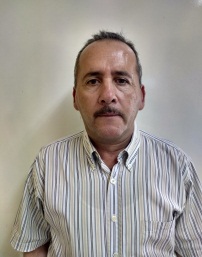 DATOS PERSONALESNOMBRE: JOSE JAIME LUGO LOPEZPUESTO: SUBDIRECTOR ACADEMICOPLANTEL: SAN IGNACIO RIO MUERTODOMICILIO OFICIAL: CALLE:SAN JUAN 2809   COL. SAN JUAN CAPISTRANO C.P. 85134CD. OBREGON, SONORA.TELEFONO OFICIAL:016434340825RESEÑA CURRICULAR:FORMACION ACADEMICAPROFESOR DE EDUCACION PRIMARIALICENCIADO EN EDUCACION PRIMARIALICENCIADO EN CIENCIAS SOCIALESMAESTRIA EN FORMACION DOCENTECERTIFICACION EN EDUCACION MEDIA SUPERIOREXPERIENCIA LABORALPROFESOR DE EDUCACION PRIMARIA     01/09/1982- 28/02/1999DIRECTOR DE EDUCACION PRIMARIA        02/03/1999-30/09/2013PROFESOR DE ASIGNATURA COBACH       29/08/1994-16/08/2015SUBDIRECTOR ACADEMICO COBACH         17/08/2015- VIGENTECurrículum vitae resumidoCurrículum vitae Identificación:Núm. del profesor (el mismo que se anotó en formato de características de la planta docente): Núm. del profesor (el mismo que se anotó en formato de características de la planta docente): Núm. del profesor (el mismo que se anotó en formato de características de la planta docente): Núm. del profesor (el mismo que se anotó en formato de características de la planta docente): Apellido PaternoApellido PaternoApellido MaternoNombre(s)LUGOLUGOLOPEZJOSE JAIMEFormación Académica:Formación Académica:FormaciónNivel(Nivel medio, Técnico superior universitario o Profesional asociado, Licenciatura, Especialidad, Maestría, Doctorado)Nivel(Nivel medio, Técnico superior universitario o Profesional asociado, Licenciatura, Especialidad, Maestría, Doctorado)CédulaInstituciónAño de titulaciónLIC. EN CIENCIAS SOCIALESLICENCIATURALICENCIATURANORMAL SUPERIOR DE HERMOSILLO1994MAESTRIA EN DOCENCIAMAESTRIAMAESTRIACD. MADERO TAMPS.2005LICENCIADO EN EDUCACION PRIMARIALICENCIATURALICENCIATURAUPN1997Programas de formación y certificación docente en educación media superior (Profordems, Certidems y otras certificaciones):Programas de formación y certificación docente en educación media superior (Profordems, Certidems y otras certificaciones):Programas de formación y certificación docente en educación media superior (Profordems, Certidems y otras certificaciones):Programas de formación y certificación docente en educación media superior (Profordems, Certidems y otras certificaciones):Nombre del programaInstituciónCertificacionesAño de términoPROFORDEMSUPNPROFORDEMS2010CERTIDEMSUPNCERTIDEMS2011Estudios de Formación Continua con duración mayor de 40 horas: Estudios de Formación Continua con duración mayor de 40 horas: Estudios de Formación Continua con duración mayor de 40 horas: Nombre del programaInstituciónAño de términoTELESEMINARIO GALATEAUACM2011TELESEMINARIO GALATEAUACM2011CURSO HABILIDADES DOCENTES PARA EL USO DE LAS TICSDGTE2012TELESEMINARIO GALATEA UACM2011CURSO DE WINDOW E INTERNET ICATSON2013DIPLOMADO AMBIENTE DE APRENDIZAJES ENRIQUECIDOS CENTRO DE FORMACION DOCENTE DE SONORA2014CURSO ELABORACION DE PRESENTACIONEAS ELECTRONICAS2014CURSO INDUCCION INSTITUCIONAL IDENTIDAD Y PRACTICA DOCENTECOBACH2014CURSO ELABORACION DE TEXTOS ICATSON 2015Carrera académica. Cargos académicos desempeñados (en orden cronológico decreciente de los últimos cinco años):Carrera académica. Cargos académicos desempeñados (en orden cronológico decreciente de los últimos cinco años):Carrera académica. Cargos académicos desempeñados (en orden cronológico decreciente de los últimos cinco años):Carrera académica. Cargos académicos desempeñados (en orden cronológico decreciente de los últimos cinco años):Cargo AcadémicoInstituciónPeríodoPeríodoCargo AcadémicoInstituciónMes-AñoMes-AñoDIRECTOR DE ESCUELA PRIMARIASEC01/03/199930/09/13PROFESOR DE ASIGNATURACOBACH29/08/199416/08/15SUBDIRECTOR ACADEMICOCOBACH17/08/15VIGENTEOtras actividades profesionales no académicas, relacionadas con su formación, en los últimos cinco años:Otras actividades profesionales no académicas, relacionadas con su formación, en los últimos cinco años:Otras actividades profesionales no académicas, relacionadas con su formación, en los últimos cinco años:Actividad o puestoOrganización o empresaPeríodo